世界知识产权组织标准委员会（CWS）第七届会议2019年7月1日至5日，日内瓦修订产权组织标准ST.60国际局编拟的文件背　景.	在2018年举行的产权组织标准委员会第六届会议上，委员会审议了更新产权组织标准ST.60“关于商标著录项目数据的建议”的提案，该提案由欧洲联盟知识产权局（EUIPO）提出（见文件CWS/6/20）。标准委员会通过了EUIPO的“优化”提案，但不包括为文字商标和图形商标分配INID代码的部分。在全体会议上提出的若干其他提案还需进一步调查（见文件CWS/6/34第128至第130‍段）。.	由于这些提案，标准委员会创建了一项新的第60号任务，任务说明如下：“编写一份关于下述事项的提案：为文字商标和图形商标的INID代码编码，拆分INID代码（551），以及组合商标可能的INID代码。”标准委员会将这项新的第60号任务交由商标标准化工作队做进一步审议，并要求该工作队在第七届会议上提交一份提案或进展报告（见文件CWS/6/34第128至第133段）。拟议修订.	在第60号任务的框架下，商标标准化工作队审议了第60号任务的三项问题，并针对这些问题举行了在线讨论。国际局也在包括马德里体系在内的相关部门就这些问题进行了内部讨论。.	针对为文字商标和图形商标寻找合适的INID代码这一主题，工作队在产权组织标准ST.60内考虑可能的号段。59x这一号段似乎是最适合新代码的位置。在ST.60中，从53x到59x的每个号段都已投入使用：INID代码531至591用于商标要素说明代码53x用于分类类型代码54x用于商标图样代码55x表示商标类型。该号段内所有代码均已投入使用。代码561和566用于译文和音译代码571用于商标说明代码58x用于日期信息代码591是关于商标颜色的。59x号段内的其他代码尚未投入使用。.	由于55x号段已满，53x和58x之间的其他号段也已用于商标类型之外的各类信息，工作队认为59x号段是文字商标和图形商标新代码可用的最佳位置。.	工作队建议在产权组织ST.60中添加以下代码，并在产权组织ST.60附录二的更改日志中附上说‍明：第4页：图形商标要素说明：	……	(581)	国际局通知被指定缔约方的日期
(591)	关于要求予以保护的颜色的信息(592)	文字商标(593)	图形商标(600)	提及的其他在法律上相关的申请和注册第11页：附录二.	对第60号任务的另外两项内容，即拆分INID代码（551）以及组合商标可能的INID代码，工作组建议不作改变（见文件CWS/7/18）。.	请标准委员会：	(a)	注意本文件的内容；并	(b)	通过上文第6段为文字商标和图形商标创建新INID代码的建议。[文件完]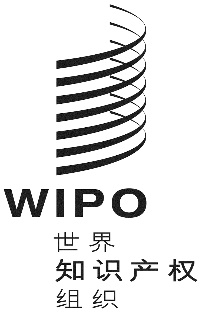 Ccws/7/19cws/7/19cws/7/19原 文：英文原 文：英文原 文：英文日 期：2019年5月22日  日 期：2019年5月22日  日 期：2019年5月22日  INID代码之前对该代码的定义之前的相关说明删除或修正日期修改类型(592)和(593)––2019年7月xx日，由CWS/7删除或修正加入代码